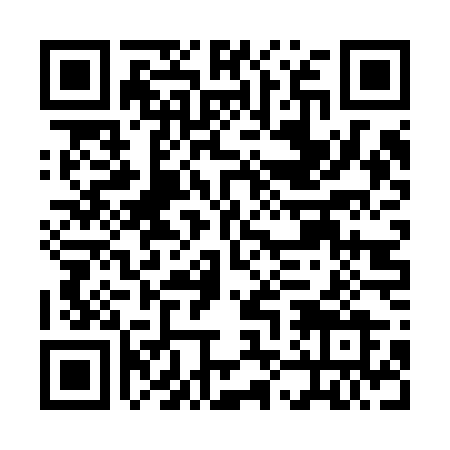 Ramadan times for Primavera do Leste, BrazilMon 11 Mar 2024 - Wed 10 Apr 2024High Latitude Method: NonePrayer Calculation Method: Muslim World LeagueAsar Calculation Method: ShafiPrayer times provided by https://www.salahtimes.comDateDayFajrSuhurSunriseDhuhrAsrIftarMaghribIsha11Mon4:284:285:4011:473:075:545:547:0112Tue4:284:285:4011:473:075:535:537:0113Wed4:284:285:4011:463:065:535:537:0014Thu4:294:295:4011:463:065:525:526:5915Fri4:294:295:4011:463:065:515:516:5816Sat4:294:295:4111:463:065:505:506:5817Sun4:294:295:4111:453:065:505:506:5718Mon4:294:295:4111:453:065:495:496:5619Tue4:304:305:4111:453:065:485:486:5520Wed4:304:305:4111:443:055:475:476:5521Thu4:304:305:4111:443:055:475:476:5422Fri4:304:305:4111:443:055:465:466:5323Sat4:304:305:4211:443:055:455:456:5224Sun4:304:305:4211:433:055:455:456:5225Mon4:314:315:4211:433:045:445:446:5126Tue4:314:315:4211:433:045:435:436:5027Wed4:314:315:4211:423:045:425:426:4928Thu4:314:315:4211:423:045:425:426:4929Fri4:314:315:4211:423:035:415:416:4830Sat4:314:315:4311:413:035:405:406:4731Sun4:314:315:4311:413:035:395:396:471Mon4:314:315:4311:413:025:395:396:462Tue4:324:325:4311:413:025:385:386:453Wed4:324:325:4311:403:025:375:376:444Thu4:324:325:4311:403:025:365:366:445Fri4:324:325:4311:403:015:365:366:436Sat4:324:325:4311:393:015:355:356:427Sun4:324:325:4411:393:015:345:346:428Mon4:324:325:4411:393:005:345:346:419Tue4:324:325:4411:393:005:335:336:4010Wed4:324:325:4411:383:005:325:326:40